Предметная методическая работа.16 мая участница творческого клуба «Ядро» Кравченко Т.Е. провела практико-методическое занятие в рамках методической мастерской по теме «Графики как способ кодирования информации на уроках в начальной школе», организованное Центром непрерывного повышения профессионального мастерства педагогических работников РА. В ходе занятия Татьяна Евгеньевна рассказала, как можно интересно и творчески применять графики на уроках и внеурочных занятиях, научила педагогов кодировать информацию на разных этапах и различных уроках. Также рассказала об участии во Всероссийской Олимпиаде «Мой первый учитель» для учителей начальных классов, где стала победителем заочного этапа.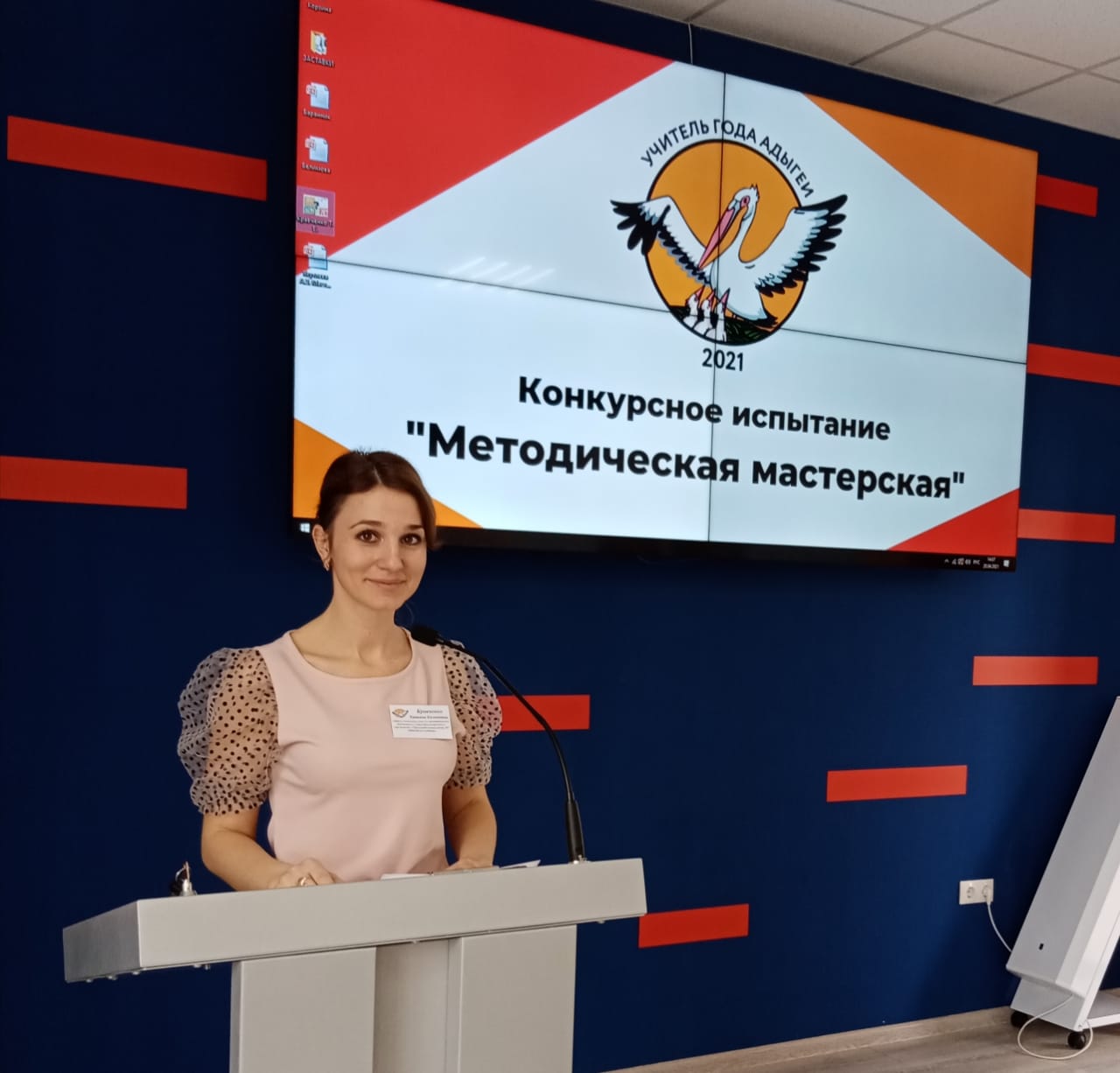 